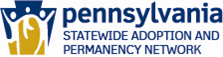 Finalization Extension Benchmark & Cost/Time Guidelines(*Required Item for Benchmark Submission)Child Name:Child ID#:Swan ID#:Affiliate Agency:Affiliate Agency Worker:BenchmarkDate CompletedWorker (Name)CommentsInitial Referral*COST/TIME GUIDELINESCost - Include mileage, parking, and/or toll expenses incurred in this stepTime - Include time spentNotifying county of acceptance, case assignmentNotifying county and SWAN RTA if rejecting referralCOST/TIME GUIDELINESCost - Include mileage, parking, and/or toll expenses incurred in this stepTime - Include time spentNotifying county of acceptance, case assignmentNotifying county and SWAN RTA if rejecting referralCOST/TIME GUIDELINESCost - Include mileage, parking, and/or toll expenses incurred in this stepTime - Include time spentNotifying county of acceptance, case assignmentNotifying county and SWAN RTA if rejecting referralAffiliate receives finalization extension referral from SWAN *SWAN Program Components, Section A: Child Population Served*SWAN Program Components, Section E: SWAN Services, 1) Direct Services, e) FinalizationAffiliate worker notifies county of acceptance and case assignment within 5 business days of receiving finalization extension referralIf affiliate rejects adoption expansion referral, affiliate notifies county and SWAN regional technical assistant, RTA, within 5 business daysInitial Contact-Checking Existing Documents*COST/TIME GUIDELINESCost - Include mileage, parking, and/or toll expenses incurred in this stepTime - Include time spentTraveling, if applicableCommunicating with county worker:  Outlining timeframes for tasks and responsibilitiesDetermining legal paperwork requirementsClarifying status of TPRClarifying where finalization will occurClarifying what attorney family may useDiscussing affiliates responsibility concerning PACARequesting, reviewing child profileRequesting referral for child profile addendumRequesting referral for family profile addendum if appropriateConfirming subsidy discussionCOST/TIME GUIDELINESCost - Include mileage, parking, and/or toll expenses incurred in this stepTime - Include time spentTraveling, if applicableCommunicating with county worker:  Outlining timeframes for tasks and responsibilitiesDetermining legal paperwork requirementsClarifying status of TPRClarifying where finalization will occurClarifying what attorney family may useDiscussing affiliates responsibility concerning PACARequesting, reviewing child profileRequesting referral for child profile addendumRequesting referral for family profile addendum if appropriateConfirming subsidy discussionCOST/TIME GUIDELINESCost - Include mileage, parking, and/or toll expenses incurred in this stepTime - Include time spentTraveling, if applicableCommunicating with county worker:  Outlining timeframes for tasks and responsibilitiesDetermining legal paperwork requirementsClarifying status of TPRClarifying where finalization will occurClarifying what attorney family may useDiscussing affiliates responsibility concerning PACARequesting, reviewing child profileRequesting referral for child profile addendumRequesting referral for family profile addendum if appropriateConfirming subsidy discussionDefines affiliate responsibilities for:Adoption legal paperwork from county of origin (varies by county)Affiliate consults with county to obtain checklist of required paperworkVoluntary post adoption contact agreement, PACAAffiliate clarifies:Status of termination of parental rightsFinalization proceeding, where it will occur and what attorney family may useIf out of county adoption, obtain list of documents needed to complete the finalization from county where adoption will be finalized.  Share with child’s county of originIf birth parents, potential adoptive parents and child, if applicable, received PACA notification If Child Preparation and lifebook are completed.  If no Child Preparation / lifebook work was completed, affiliate requests that Child Preparation be referredAffiliate requests Child ProfileIf no child profile exists or existing one is 3 or more years old, affiliate informs county and recommends child profile unit of service be referred.  Affiliate involves RTA if necessaryOr if Child Profile is less than 3 years old, affiliate may ask county to request a child profile addendum yearly or when significant changes have occurred.   Affiliate involves RTA if necessary*SWAN Program Components, Section E: SWAN Services, 1) Direct Services, b) Child Profile, Child Profile Enhancements, Bullet #4 & #5If family profile was completed more than 1 year ago, or if changes since the profile was written are significant, affiliate requests a referral for a family profile addendum If family profile was completed by another affiliate, affiliate asks county to refer an addendum to that affiliate.  Affiliate involves RTA, if necessary*SWAN Program Components, Section E: SWAN Services, 1) Direct Services, a) Family Profile, Family Profile Enhancements, Bullet #3, #6, & #7Affiliate confirms county and family have finalized the subsidy agreement*SWAN Program Components, Section E: SWAN Services, 1) Direct Services, e) Finalizations, Finalization Enhancements, Bullet #3*Attachment DPost Adoption Contact AgreementCOST/TIME GUIDELINESCost - Include mileage, parking, and/or toll expenses incurred in this stepTime - Include time spentTraveling, if applicableDetermining and documenting PACA notices were sentCOST/TIME GUIDELINESCost - Include mileage, parking, and/or toll expenses incurred in this stepTime - Include time spentTraveling, if applicableDetermining and documenting PACA notices were sentCOST/TIME GUIDELINESCost - Include mileage, parking, and/or toll expenses incurred in this stepTime - Include time spentTraveling, if applicableDetermining and documenting PACA notices were sentAffiliate assures PACA notices were sentSupervision of Placement*COST/TIME GUIDELINESCost - Include mileage, parking, and/or toll expenses incurred in this stepTime - Include time spentTraveling, if applicableScheduling, planning, attending supervisory visits every 30 daysDocumenting support activities during and outside of supervisory visitsCompleting bi-monthly supervisory reportsMaintaining monthly status updates with countyPrinting, editing, mailing supervisory reportsSupervisory review and edits of documentsCompleting, mailing Home Safety Checklist, Child Safety Assessment and Child Safety Assessment UpdatesScheduling, planning, meeting, communicating with county about the placementDetermining status of required documents, such as medicals and clearancesCOST/TIME GUIDELINESCost - Include mileage, parking, and/or toll expenses incurred in this stepTime - Include time spentTraveling, if applicableScheduling, planning, attending supervisory visits every 30 daysDocumenting support activities during and outside of supervisory visitsCompleting bi-monthly supervisory reportsMaintaining monthly status updates with countyPrinting, editing, mailing supervisory reportsSupervisory review and edits of documentsCompleting, mailing Home Safety Checklist, Child Safety Assessment and Child Safety Assessment UpdatesScheduling, planning, meeting, communicating with county about the placementDetermining status of required documents, such as medicals and clearancesCOST/TIME GUIDELINESCost - Include mileage, parking, and/or toll expenses incurred in this stepTime - Include time spentTraveling, if applicableScheduling, planning, attending supervisory visits every 30 daysDocumenting support activities during and outside of supervisory visitsCompleting bi-monthly supervisory reportsMaintaining monthly status updates with countyPrinting, editing, mailing supervisory reportsSupervisory review and edits of documentsCompleting, mailing Home Safety Checklist, Child Safety Assessment and Child Safety Assessment UpdatesScheduling, planning, meeting, communicating with county about the placementDetermining status of required documents, such as medicals and clearancesAffiliate completes supervisory visits every 30 daysAffiliate provides support to child and family including:Ongoing trainingCase management Crisis intervention Weekly support (or more if  required)Training for child specific needs/parentingAdvocacy for family (e.g. attending meetings, identifying resources, planning for services, etc.)Ideas for connecting to their child(ren)Education  about navigating systems and locating service providersEducation  about responsibilities and rightsFamily engagement activitiesConnection  with mentoring families and support groupsTeam meetings for brainstormingPACA discussionCoordination of visits with siblings and other family membersUse of prediction formDiscussion of transracial issues and connections with cultural/transracial eventsInclusion of  therapist, child preparation worker, court appointed special advocate and county when coordinating servicesPreparation of  family for finalization hearingEducation and preparation for post-permanency, including SWAN Helpline, tax credits, subsidy, social security, new birth certificate, etcCoordination of  respiteAfter hours supportUntil finalization, affiliate: Provides supervisory reports consistent with Attachment H in the SWAN Bulletin at least once every two months to the county agency (a minimum of 3 supervisory reports is required)Affiliate’s supervisory report includes updates about developing a PACA, if applicableMaintains monthly status update contacts with countyDetermines status of required documents, such as medicals and clearances  Affiliate obtains checklist from county*Attachment H*Supervisory Report*SWAN Program Components, Section E: SWAN Services, 1) Direct Services, e) Finalization, Finalization Enhancements, Bullet #1* SWAN Program Components, Section E: SWAN Services, 1) Direct Services, e) Finalization, Placement Supervision ServicesAffiliate monitors child’s safetyAffiliate completes Home Safety Checklist (See Template) every 3 monthsAffiliate completes Child Safety Assessment (See Template) every 6 months Affiliate completes Child Safety Assessment Update (See Template) every time child is seen*SWAN Program Components, Section E: SWAN Services, 1) Direct Services, e) Finalization, Placement Supervision Services #5Disclosure Process*COST/TIME GUIDELINESCost - Include mileage, parking, and/or toll expenses incurred in this stepTime - Include time spentTraveling, if applicableScheduling, preparing for, attending, documenting joint meeting between county and familyObtaining Acknowledgment of Receipt of InformationCOST/TIME GUIDELINESCost - Include mileage, parking, and/or toll expenses incurred in this stepTime - Include time spentTraveling, if applicableScheduling, preparing for, attending, documenting joint meeting between county and familyObtaining Acknowledgment of Receipt of InformationCOST/TIME GUIDELINESCost - Include mileage, parking, and/or toll expenses incurred in this stepTime - Include time spentTraveling, if applicableScheduling, preparing for, attending, documenting joint meeting between county and familyObtaining Acknowledgment of Receipt of InformationAffiliate requests joint meeting with county and identified family to discuss information.  While affiliate is responsible to share all information they have obtained, county is responsible for full disclosure of informationSome tools to assist in this review are:  Child Profile, Individual Education Plan (IEP), IPSP, progress reports, lifebook, psychological reports, medical records, Child Preparation sessions, Decision Making Matrix, Family Adaptability and Cohesion Evaluation Scales, educational records, consultation with pediatrician, current care givers and mental health/intellectual disability services to review medical/developmental informationAffiliate assures family signs the Acknowledgement of Receipt of Information Form (See Form)Final Legal Documentation and Finalization Hearing*COST/TIME GUIDELINESCost - Include mileage, parking, and/or toll expenses incurred in this stepTime - Include time spentTraveling, if applicableVerifying submission of required legal documents, or completing and submitting legal documents as determined by county Verifying clearances, medicals and family profile are current within a year of finalizationProviding copies of all documents to county, including legal forms,  medicals, clearances, referencesSupervisory review and edits of documentsPreparing for, attending, testifying at finalization court hearingCOST/TIME GUIDELINESCost - Include mileage, parking, and/or toll expenses incurred in this stepTime - Include time spentTraveling, if applicableVerifying submission of required legal documents, or completing and submitting legal documents as determined by county Verifying clearances, medicals and family profile are current within a year of finalizationProviding copies of all documents to county, including legal forms,  medicals, clearances, referencesSupervisory review and edits of documentsPreparing for, attending, testifying at finalization court hearingCOST/TIME GUIDELINESCost - Include mileage, parking, and/or toll expenses incurred in this stepTime - Include time spentTraveling, if applicableVerifying submission of required legal documents, or completing and submitting legal documents as determined by county Verifying clearances, medicals and family profile are current within a year of finalizationProviding copies of all documents to county, including legal forms,  medicals, clearances, referencesSupervisory review and edits of documentsPreparing for, attending, testifying at finalization court hearingAffiliate verifies the following required legal documents are filed either by affiliate,  county or attorneyWritten county Consent to AdoptionReport of Intention to AdoptReport of Intermediary (clearances, medicals  and Family Profile must be current within a year of finalization)Adoption petitionIf affiliate is filing, county needs copies of all documents filed including medicals, clearances and references*SWAN Program Components, Section E: SWAN Services, 1) Direct Services, e) Finalization, Finalization Enhancements, Bullet #2Affiliate accompanies family to finalization court hearingCompletion of Finalization Extension*COST/TIME GUIDELINESCost - Include mileage, parking, and/or toll expenses incurred in this stepTime - Include time spentTraveling, if applicablePreparing, uploading child profile to PAIR Updating, submitting CY131Tracking cost and time throughout the course of the unitSupervisory time reviewing entry of cost/timeCOST/TIME GUIDELINESCost - Include mileage, parking, and/or toll expenses incurred in this stepTime - Include time spentTraveling, if applicablePreparing, uploading child profile to PAIR Updating, submitting CY131Tracking cost and time throughout the course of the unitSupervisory time reviewing entry of cost/timeCOST/TIME GUIDELINESCost - Include mileage, parking, and/or toll expenses incurred in this stepTime - Include time spentTraveling, if applicablePreparing, uploading child profile to PAIR Updating, submitting CY131Tracking cost and time throughout the course of the unitSupervisory time reviewing entry of cost/timeIf appointed by county, affiliate uploads Child Profile to Pennsylvania Adoption Information Registry, PAIRAffiliate updates CY 131Affiliate submits completed printed or electronic copy of benchmark to countyAffiliate submits completed benchmark to SWAN prime contractor*SWAN Program Components, Section E: SWAN Services, 1) Direct Services, e) Finalization, 3rd paragraph